Отрывной корешокпамяткио мерах пожарной безопасности в жильеКаменский район, _______________________Памятку вручил:_______________________(должность, Ф.И.О.)Памятку получил:_____________________(подпись)«____»__________20___г.Л и н и я       о т р ы в аПАМЯТКА О МЕРАХ ПОЖАРНОЙ БЕЗОПАСНОСТИ В ЖИЛЬЕ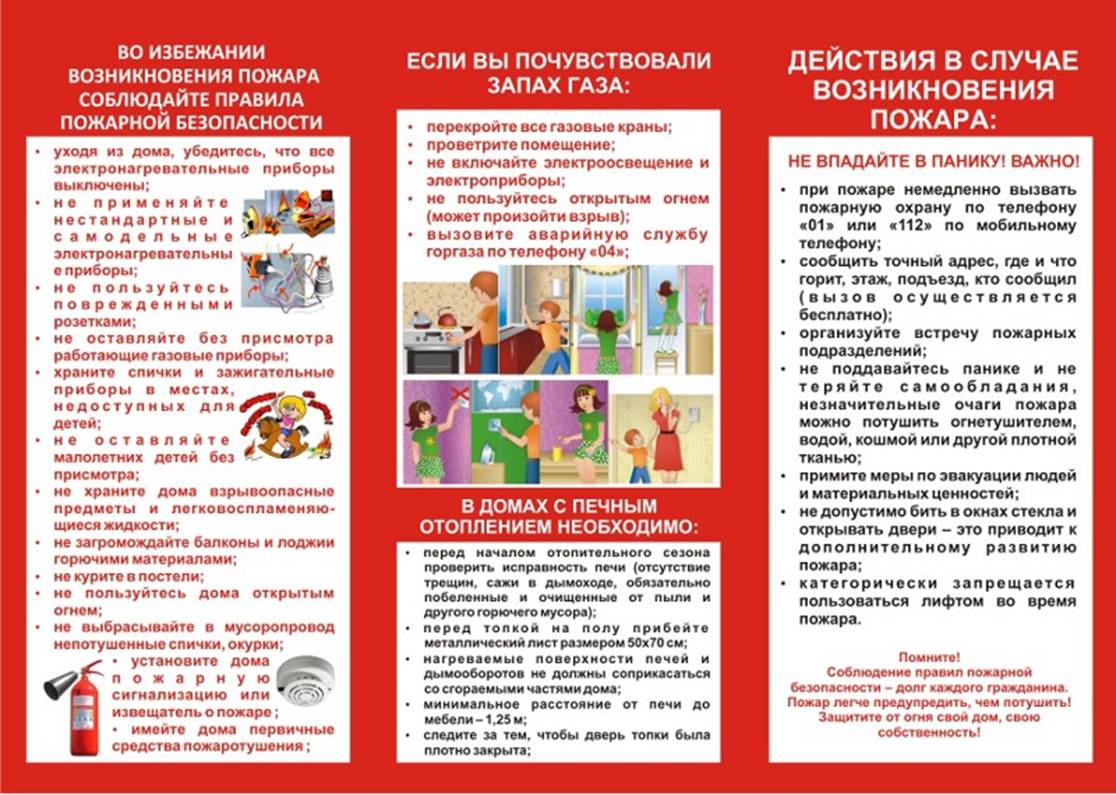 